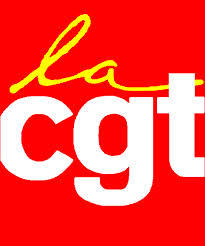 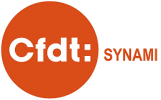 Mme Joëlle BELVAUX
M Joachim APPERTDélégués syndicauxA M BARDIN Président de la Mission Locale
Mme BEGUINOT DirectriceCopie Chacun des membres du Conseil d’administration de la Mission Locale de REIMSM JACQUIER Inspection du TravailCopie pour information :Présidents et directeurs des deux autres structures concernées par le projet de regroupementPièce jointe : communiqué du mouvement de grèveReims, le 22 octobre 2013Madame, Monsieur,Nous vous informons que les organisations syndicales CGT et SYNAMI-CFDT que nous représentons ont décidé d’un mouvement de grève pour les matinées des 24 et 25 octobre 2013 de 8h45 à 11h45. Cette décision a reçu l’approbation d’une grande majorité du personnel de la Mission Locale de REIMS.La principale motivation de cette protestation collective est de dénoncer la façon de procéder et la précipitation imposée pour la mise en place des groupes de travail pour le projet de regroupement des structures. Ce travail s’ajoute à une charge de travail et des objectifs à atteindre considérables, renforçant le sentiment de mal être et de souffrance au travail du personnel.Nous vous prions, Madame, Monsieur, d’agréer nos sincères salutations.Pour la CGT, Mme BELVAUXPour le SYNAMI-CFDT, M APPERT